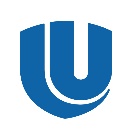 Министерство НАУКИ И ВЫСШЕГО образования Российской ФедерацииФедеральное государственное автономное образовательное учреждение высшего образования «Национальный исследовательский Нижегородский государственный университет им. Н.И. Лобачевского»Институт экономики и предпринимательстваУТВЕРЖДАЮ________________Директор Института экономики ипредпринимательствапроф. А.О. Грудзинский"_____"________________20__  г.ПРОГРАММАНАУЧНО-ИССЛЕДОВАТЕЛЬСКОЙ РАБОТЫ Направление подготовки 38.04.06 «Торговое дело»Направленность образовательной программы «Логистические системы в материально-техническом снабжении»Квалификация (степень) выпускникаМагистрФорма обучения Очная, очно-заочнаяНижний Новгород2021Программа составлена на основании Федерального государственного образовательного стандарта по направлению 38.03.06 - «Торговое дело»СОСТАВИТЕЛЬ: д.э.н., профессор кафедры торгового дела  О.В. Чкалова    _______________                                                                                                      (подпись)к.э.н., доцент кафедры торгового дела И.В.Большакова       ________________                                                                                                      (подпись)к.э.н., доцент кафедры торгового дела И.Ю. Цветкова        ________________                                                                                                    (подпись)к.э.н., доцент кафедры торгового дела Н.Г. Копасовская       ________________                                                                                                      (подпись)ассистент кафедры торгового дела Т.Д. Муранова       ________________                          							     (подпись)Заведующий кафедрой              __________________               / Чкалова О.В.Программа одобрена на заседании методической комиссии Института экономики и предпринимательства от 30.08.2017 года, протокол № 8.1.  Цель научно-исследовательской работы (НИР)Цель и задачиЦелью научно-исследовательской работы по направлению подготовки 38.04.06 «Торговое дело» является приобретение магистрантом навыков научно-исследовательской работы, формирование и развитие умений, необходимых для выполнения и успешной защиты магистерской диссертации. Исходя из поставленной цели, задачами научно-исследовательской работы является:- формирование у магистрантов  профессионального научно-исследовательского мышления, создание у них видения основных профессиональных задач и подходов к их решению;- развитие навыка использования современных технологий сбора, обработки и интерпретации информации, полученных экспериментальных и эмпирических данных, применения современных методов исследований;- реализация процесса профессионального самосовершенствования, развития инновационного мышления и творческого потенциала;- развитие навыка самостоятельной постановки и решения задач, возникающих в процессе научно-исследовательской деятельности;- организация библиографической работы на основе современных информационных технологий.2. Место НИР в структуре образовательной программыНИР относится к разделу «Производственная практика» (Б2.В.02.Н). НИР является обязательной и осуществляется обучающимися согласно учебному плану.Способ проведения: стационарнаяФорма проведения: рассредоточеннаяОбщая трудоемкость НИР составляет:28 зачетных единицы1008 часов18 2/3 недель.Прохождение НИР предусматривает для очной формы обучения:а) Контактную работу (практические занятия) - 6 часа,КСР (проведение консультаций по расписанию) -3 часаБ) Иную форму работы студента во время практики: самостоятельную работу –999 часов. Прохождение НИР предусматривает для очно-заочной формы обучения:а) Контактную работу (практические занятия) - 8 часов,КСР (проведение консультаций по расписанию) -4 часаБ) Иную форму работы студента во время практики: самостоятельную работу –996 часов. НИР является составной частью цикла «Практики, в том числе научно-исследовательская работа (НИР)» и базируется на изучении дисциплин «Стратегический маркетинг», «Бизнес-проектирование коммерческой деятельности», «Научно-исследовательский семинар» и курсах дисциплин вариативной части основной профессиональной образовательной программы подготовки магистров по направлению 38.04.06 «Торговое дело».3. Место и сроки проведения  НИРБазой научно-исследовательской работы магистрантов направления «Торговое дело» профиль «Логистические системы в материально-техническом снабжении» является ННГУ. Обучающиеся получают возможность пользоваться:- библиотекой ННГУ, - информационными системами, имеющимися в ННГУ, - программным обеспечением, установленным на компьютерах в ННГУ. Научно-исследовательская работа выполняется:- для очной формы обучения в 3 семестрах.1 семестр:8 зачетных единицпрактическое занятие 2 чсамостоятельная работа 285 часовКСР 1 ч5 1/3 недели.2 семестр:10 зачетных единицпрактическое занятие 2 ч самостоятельная работ 357 часовКСР 1 ч6  2/3 недели.3 семестр:10 зачетных единицпрактическое занятие 2 чсамостоятельная работ 357 часовКСР 1 ч6  2/3 неделиНаучно-исследовательская работа выполняется:- для заочной формы обучения в 4 семестрах.1 семестр:9 зачетных единицпрактическое занятие 2 ч321 часКСР 1 ч6 недели.2 семестр:4 зачетных единицпрактическое занятие 2 ч141 часКСР 1 ч4 недели.3 семестр:9 зачетных единицпрактическое занятие 2 ч321 часовКСР 1 ч3  1/3 недели4 семестр:6 зачетная единицапрактическое занятие 2 ч213 часов.КСР 1 ч1 1/3 неделиНИР в семестре выполняется под руководством научного руководителя и в постоянном контакте с ним в течение всего периода обучения в магистратуре. Для лиц с ограниченными возможностями здоровья выбор мест прохождения практик должен учитывать состояние здоровья и требования по доступности.4. Перечень планируемых результатов обучения при выполнении НИРПланируемые результаты обучения по дисциплине (модулю), соотнесенные с планируемыми результатами освоения образовательной программы (компетенциями выпускников) Таблица 15. Содержание НИРВиды выполняемых работ по НИР- индивидуальные консультации с научным руководителем магистерской диссертации;- работа с учебной и научной литературой, документами предприятий,  базами данных.- участие в научных семинарах и конференциях- подготовка и публикация статей- самостоятельная работа по выполнению расчетов, формулировке выводов.Технологическая карта для очной формы обучения Таблица 2Технологическая карта для очно-заочной формы обучения Таблица 2Научно-исследовательская работа в семестре включает:сбор, обработку, систематизация научной информации (в том числе и в рамках консультаций научного руководителя) и подготовку к выполнению магистерской диссертации;подготовку и защиту научно-исследовательских работ (researchpapers) на основе которых магистрантов выполняется магистерская диссертация;подготовку научных публикаций, участие в студенческих (прочих) конференциях разного уровня. Минимальное количество опубликованных или принятых в печать научных работ за весь период обучения в магистратуре – 1;участие в научно-исследовательских семинарах, организуемых кафедрой;выполнения научных исследований в рамках грантов, участие в конкурсах научно-исследовательских работ (выполняется по желанию студента).6. Форма отчетностиПо итогам выполнения НИР обучающийся представляет руководителю НИР письменный отчет.Отчёт должен иметь следующие структурные элементы:- титульный лист, подписанный руководителем НИР от института (приложение А);- индивидуальное задание на практику «НИР» за соответствующий семестр (приложение Б)- предписание на практику «Научно-исследовательская работа» (приложение В)- рабочий график(план) (Приложение Г) - содержательную часть;- список литературы;- приложение (копии статей и титульные листы сборников к научным конференциям)7. Учебно-методическое и информационное обеспечение7.1 Основная литература7.1 Основная учебная литература            1. Григорьев, М. Н. Логистика. Продвинутый курс. В 2 ч. Часть 1 : учебник для бакалавриата и магистратуры / М. Н. Григорьев, А. П. Долгов, С. А. Уваров. — 4-е изд., перераб. и доп. — М. : Издательство Юрайт, 2017. — 472 с. — (Серия : Бакалавр и магистр. Академический курс). — ISBN 978-5-534-02569-9. — Режим доступа: https://biblio-online.ru/viewer/BE1F539D-98CD-4BC4-A91E-AB58CDBEE4FA#page/1             2. Григорьев, М. Н. Логистика. Продвинутый курс. В 2 ч. Часть 2 : учебник для бакалавриата и магистратуры / М. Н. Григорьев, А. П. Долгов, С. А. Уваров. — 4-е изд., перераб. и доп. — М. : Издательство Юрайт, 2017. — 341 с. — (Серия : Бакалавр и магистр. Академический курс). — ISBN 978-5-534-02571-2. — Режим доступа : https://biblio-online.ru/viewer/4198ABD5-E10C-480F-96B3-D182C13112F9#page/1           3. Горелов, Н. А. Методология научных исследований : учебник и практикум для бакалавриата и магистратуры / Н. А. Горелов, Д. В. Круглов, О. Н. Кораблева. — 2-е изд., перераб. и доп. — М. : Издательство Юрайт, 2017. — 365 с. — (Серия : Бакалавр и магистр. Академический курс). — ISBN 978-5-534-03635-0. — Режим доступа : https://www.biblio-online.ru/viewer/F0FA3980-716C-49E0-81F8-9E97FEFC1F96#page/1           4. Дрещинский, В. А. Методология научных исследований : учебник для бакалавриата и магистратуры / В. А. Дрещинский. — 2-е изд., перераб. и доп. — М. : Издательство Юрайт, 2017. — 324 с. — (Серия : Бакалавр и магистр. Академический курс). — ISBN 978-5-534-02965-9. — Режим доступа : https://www.biblio-online.ru/viewer/8600D715-1FEB-4159-A50C-F939A48BE9C1#page/17.2 Дополнительная литература1 Гражданский кодекс Российской Федерации. Ч.1-2. М.: ИНФРА-М, 2009. - 512 с. — Режим доступа : http://www.consultant.ru/document/cons_doc_LAW_5142/2 Федеральный закон «О защите прав потребителей» от 7 февраля 1992 г. №2300-I (в ред. Федеральных законов от 09.01.1996 N 2-ФЗ, от 17.12.1999 N 212-ФЗ, от 30.12.2001 N 196-ФЗ, от 22.08.2004 N 122-ФЗ, от 02.11.2004 N 127-ФЗ, от 21.12.2004 N 171-ФЗ, от 27.07.2006 N 140-ФЗ, от 16.10.2006 N 160-ФЗ, от 25.11.2006 N 193-ФЗ, от 25.10.2007 N 234-ФЗ, от 23.07.2008 N 160-ФЗ, от 03.06.2009 N 121-ФЗ, от 23.11.2009 N 261-ФЗ, от 27.06.2011 N 162-ФЗ, от 18.07.2011 N 242-ФЗ, от 25.06.2012 N 93-ФЗ, от 28.07.2012 N 133-ФЗ, от 02.07.2013 N 185-ФЗ). — Режим доступа : http://www.consultant.ru/document/cons_doc_LAW_305/3 Федеральный закон «Об основах государственного регулирования торговой деятельности в Российской Федерации» от 28 декабря 2009 г., ФЗ № 381. — Режим доступа : http://www.consultant.ru/document/cons_doc_LAW_95629/4 Правила продажи отдельных видов товаров от 19 января 1998 г. № 55 (в ред. Постановлений Правительства РФ от 20.10.1998 № 1222, от 02.10.1999 № 1104, от 06.02.2002 № 81 (ред. 23.05.2006), от 12.07.2003 № 421, от 01.02.2005 № 49, от 08.02.2006 № 80, от 15.12.2006 № 770, от 27.03.2007 №185, от 27.01.2009 № 50, от 21.08.2012 №842, от 04.10.2012 № 1007) — Режим доступа : http://www.consultant.ru/document/cons_doc_LAW_17579/36e874d3fe241d9a2c1e4fca0a96e25d90d61231/5 Правила оказания услуг общественного питания. Утверждены Постановлением правительства РФ от 15.08.97 № 1036.  (в ред. Постановлений Правительства РФ от 21.05.2001 № 389, от 10.05.2007 № 276) — Режим доступа : http://www.consultant.ru/document/cons_doc_LAW_15559/6 ГОСТ Р 50646-2012.  Услуги населению. Термины и определения. — Режим доступа : http://docs.cntd.ru/document/12001022887 ГОСТ Р 51303-2013.  Торговля: термины и определения. — Режим доступа : http://docs.cntd.ru/document/12001087938 ГОСТ Р 51773-2009. Услуги торговли: Классификация предприятий торговли. — Режим доступа : http://docs.cntd.ru/document/12000797439 ГОСТ Р 52113-2003. Услуги населению. Номенклатура показателей качества. – М.: Госстандарт России. — Режим доступа : http://docs.cntd.ru/document/120003244610 ГОСТ Р 50647-2010.  Услуги общественного питания. Термины и определения. — Режим доступа : http://docs.cntd.ru/document/120008475711 ГОСТ Р 50762-2007. Услуги общественного питания. Классификация предприятий. — Режим доступа : http://docs.cntd.ru/document/120006323612 ГОСТ Р 50764-2009. Услуги общественного питания. Общие требования. — Режим доступа : http://docs.cntd.ru/document/120007599613 ГОСТ Р 50935-2007. Услуги общественного питания. Требования к персоналу. — Режим доступа : http://docs.cntd.ru/document/120007557014 Санитарно-эпидемиологические требования к организации торговли и обороту в них продовольственного сырья и пищевых продуктов. СП 2.3.6.1066-01. — Режим доступа : http://base.garant.ru/12124447/15 Корпоративная логистика в вопросах и ответах / Национал. исследоват. универ. «Высшая школа экономики»; Под общ. и науч. ред. В.И.Сергеева. -2-e изд., перераб. и доп. -М.:НИЦ Инфра-М,2014.-ХХХ,634 с.: 70x100 1/16.(п) ISBN 978-5-16-004556-6, 1000 экз. Режим доступа: http://znanium.com/bookread2.php?book=40766816 Малюк, В. И. Стратегический менеджмент. Организация стратегического развития : учебник и практикум для бакалавриата и магистратуры / В. И. Малюк. — М. : Издательство Юрайт, 2017. — 361 с. — (Бакалавр и магистр. Модуль.). — ISBN 978-5-534-03338-0. Режим доступа: https://www.biblio-online.ru/viewer/B97109E1-B0A8-4A65-965F-5FC11185D55A#page/1	18 Давыдкина, И.Б. Мерчандайзинг: Учебно-практическое пособие. - М.:НИЦ ИНФРА-М, 2017. - 162 с.: 60x90 1/16. - (Высшее образование) ISBN 978-5-16-105726-1 (online) Режим доступа: http://znanium.com/bookread2.php?book=89975019 Дубровин, И.А.	 Бизнес-планирование на предприятии. - 2-е изд. - М.:Дашков и К, 2017. - 432 с.: ISBN 978-5-394-02658-4. Режим доступа: http://znanium.com/bookread2.php?book=41135220 Резник, С.Д. Основы диссертационного менеджмента: Учебник / С.Д. Резник. - 2-e изд., перераб. и доп. - М.: НИЦ ИНФРА-М, 2014. - 289 с.: 60x90 1/16 + ( Доп. мат. znanium.com). - (Высшее образование: Магистратура). (переплет) ISBN 978-5-16-009134-1, 500 экз. Режим доступа: http://znanium.com/bookread2.php?book=42530621 Рыкалина, О. В. Теория и методология современной логистики: Монография / О.В. Рыкалина. - М.: НИЦ ИНФРА-М, 2016. - 208 с.: 60x90 1/16. - (Научная мысль; Логистика). (обложка) ISBN 978-5-16-010098-2, 600 экз. http://znanium.com/bookread2.php?book=556370 7.3 Электронные образовательные ресурсы  (Интернет-ресурсы)1  Административно-управленческий портал. Режим доступа: http:// www.aup.ru2. Бизнес-словарь [Электронный ресурс]. – Режим доступа: http://www.businessvoc.ru/3. Еженедельное издание “Эксперт” с приложениями. Режим доступа: http:// www.expert.ru4. Издательская группа «Дело и сервис». Режим доступа: http:// www.dis.ru5.	Информационно-аналитический портал по бизнесу. Режим доступа: http:// www.sostav.ru6.	Информационный бизнес-портал. Режим доступа: http://www.market-pages.ru7.	Корпоративный менеджмент. Режим доступа: http:// www.cfin.ru –8.	Логистика. Режим доступа: http:// www.logistika-prim.ru/9.	Логистика и управление цепями поставок. Режим доступа: http:// lscm.ru/10.	Маркетинг в России и за рубежом. Режим доступа: http:// www.mevriz.ru/about/11.	«Маркетинг в торговле». Режим доступа: http:// www.retail.ru 12.	 Маркетинг и маркетинговые исследования. Режим доступа: http:// http://grebennikon.ru/journal-3.html13.	“Маркетинг и менеджмент в Н.Новгороде”. Режим доступа: http:// www.runet.nnov.ru14.	Маркетинг услуг. Режим доступа: http://www.grebennikoff.ru/product/18/15.	Маркетинг. Режим доступа: http:// www.4p.ru/16.	 Нижегородский бизнес он-лайн. Режим доступа: http:// www.innov.ru171.	Нижний Новгород в сетях. Режим доступа: http:// www.nn.ru 18.	 Новости торговли. Режим доступа: http:// www.media-atls.ru/editions/?a=view&id=655619.	Портал профессионального сообщества менеджеров. Режим доступа: http:// www.e-xecutive.ru20.	Портал компании РосБизнесКонсалтинг, включает результаты маркетинговых исследований товарных рынков услуг, регионов, бесплатные шаблоны для проведения исследований, новости. Режим доступа: http://www.marketing.rbc.ru21.	Практика рыночных исследований, обзоры рынков. Режим доступа: http:// www.gortis.ru22.	 Россия в сетях. Режим доступа: http:// www.ru23.	Сайт Нижегородской областной администрации. Режим доступа: http://xn--b1acdfjbh2acclca1a.xn--p1ai/ 24.	Сайт Российской ассоциации стимулирования сбыта, включает статьи, интервью специалистов по вопросам BTL – коммуникаций. Режим доступа: http:// www.btl.ru25.	Современная торговля [Электронный ресурс] : электрон.журн. – Режим доступа: http://panor.ru/journals/sovtorg/26.	Стандарты и качество. Режим доступа: http:// http://www.ria-stk.ru/stq/detail.php27.	Тематический портал, посвященный рекламе, маркетингу, PR. Режим доступа: http:// www.advertology.ru 28.	Управление продажами. Режим доступа: http:// grebennikon.ru/journal-4.html29.	Экономическая газета «Ведомости». Режим доступа: http:// www.vedomosti.ru 30.	Энциклопедия маркетинга. Режим доступа: http:// www.marketing.spb.ru/mr8. Перечень информационных технологий, используемых при проведении практикиОперационная система MicrosoftWindowsПрикладное программное обеспечение MicrosoftOfficeProfessionalСправочно-правовая система «КонсультантПлюс»9. Материально-техническое обеспечение НИРДля проведения НИР (полевое исследование) материально- техническое обеспечение характеризуется наличием торгово-технологического оборудования в местах прохождения НИР, персональных компьютеров и др. Для проведения НИР (кабинетные исследования) используется материально-техническая база вуза, обеспечивающая проведение исследований, предусмотренных программой НИР и соответствующая действующим санитарным и противопожарным правилам и нормам.Аудитории оборудованы компьютером для преподавателя и одним мультимедийным проектором, экраном (или монитором), учебной мебелью.Каждый обучающийся в течение всего периода прохождения НИР обеспечен индивидуальным неограниченным доступом к электронно-библиотечным системам (электронным библиотекам)  («Консультант студента», «Лань», «Znanium», «Юрайт») и к электронной информационно-образовательной среде организации (portal.unn.ru). Данные электронно-библиотечные системы (электронные библиотеки) и электронная информационно-образовательная среда обеспечивают возможность доступа обучающегося из любой точки, в которой имеется доступ к информационно-телекоммуникационной сети «Интернет», как на территории организации (в библиотеке ИЭП ННГУ), так и вне ее. 
10. Оценочные средства и методики их применения По результатам НИР магистрант составляет отчет о выполнении работы в соответствии с программой НИР, индивидуальным заданием и рабочим графиком (планом), свидетельствующий о закреплении знаний, умений, приобретении практического опыта, освоении общекультурных, общепрофессиональных и профессиональных компетенций, определенных образовательной программой, с описанием решения задач НИР.Вместе с отчетом обучающийся  предоставляет на кафедру оформленное предписание, индивидуальное задание и рабочий график (план). Проверка отчётов и проведение промежуточной аттестации проводится в соответствии с графиком прохождения НИР.Отчет рассматриваются руководителем НИР. Проведение промежуточной аттестации предполагает определение руководителем НИР уровня овладения магистрантом практическими навыками работы и степени применения на практике полученных в период обучения теоретических знаний в соответствии с компетенциями, формирование которых предусмотрено программой НИР, как на основе представленного отчета, так и с использованием оценочных материалов, предусмотренных программой НИР. В процессе защиты отчета по практике студент должен кратко изложить основные результаты проделанной работы, выводы и рекомендации, структуру и анализ материалов, оценить их полноту и объем. По результатам защиты научный руководитель от института выставляет студенту оценку по семибалльной системе, заносит ее в зачетную книжку.Промежуточное оценивание производится в ходе зачета или зачета с оценкой на основе оформленных отчетов о научной деятельности согласно учебному плану. Знания студентов оцениваются преимущественно при ответе на теоретические вопросы.Умения и навыки оцениваются по результатам выполненных в отчетах и сделанных выводов.Уровень сформированности компетенций оценивается на основании выполнения поставленных перед обучающимся заданий в соответствии с таблицей 3.Шкала оценки по проценту правильно выполненных заданий приведена в таблице 4.Паспорт фонда оценочных средств по производственной практике «Научно-исследовательская работа»Таблица 3,Таблица 4Критерии и шкалы для интегрированной оценки уровня сформированности компетенций:Критерии итоговой оценки результатов НИРКритериями оценки результатов прохождения обучающимися НИР являются сформированность предусмотренных программой компетенций, т.е полученных теоретических знаний, практических навыков и умений (самостоятельность, творческая активность).Таблица 5Перечень контрольных заданий и иных материалов, необходимых для оценки знаний, умений, навыков и опыта деятельности10.2.1. Требования к отчету по НИРТребования к отчету для очной формы обучения 1 семестр.В отчете за 1 семестр нужно написать о направлении диссертационного исследования, указать количество монографий, научных статей, авторефератов диссертаций, выбранных для последующего анализа. Отметить выступление на научно-практической конференции.К отчету необходимо приложить библиографический список по направлению диссертационного исследования, а также текст выступления (доклада) на конференции.Объем доклада не должен превышать 3-х страниц формата А4, написанных шрифтом TimesNewRoman 14 с междустрочным интервалом 1,5. 2 семестрОтчет за 2 семестр по форме может представлять введение к диссертационной работе, в котором отражается актуальность, объект, предмет и методы исследования. К отчету прилагается статья по теме диссертационного исследования. Примерный объем статьи – 4 - 6 страницы формата А4, написанных шрифтом TimesNewRoman 14 с междустрочным интервалом 1,5.3 семестр.В отчете за 3 семестр нужно кратко в виде тезисов (не более 2-х страниц) изложить результаты обзора теоретических положений, полученных ведущими специалистами в области проводимого исследования, дать оценку их применимости в рамках диссертационного исследования, указать, какой личный вклад вносит магистрант в разработку темы. По форме это может быть Глава 1 диссертационного исследованияНеобходимо отметить выступление на научно-практических конференциях. К отчету прилагается статья по теме диссертационного исследования..По форме это может быть Глава 1 диссертационного исследованияТребования к отчету для очно-заочной формы обучения1 семестр.В отчете за 1 семестр нужно написать о направлении диссертационного исследования, указать количество монографий, научных статей, авторефератов диссертаций, выбранных для последующего анализа. Отметить выступление на научно-практической конференции.К отчету необходимо приложить библиографический список по направлению диссертационного исследования, а также текст выступления (доклада) на конференции.Объем доклада не должен превышать 3-х страниц формата А4, написанных шрифтом TimesNewRoman 14 с междустрочным интервалом 1,5. 2 семестрОтчет за 2 семестр по форме может представлять введение к диссертационной работе, в котором отражается актуальность, объект, предмет и методы исследования. К отчету прилагается статья по теме диссертационного исследования. Примерный объем статьи – 4 - 6 страницы формата А4, написанных шрифтом TimesNewRoman 14 с междустрочным интервалом 1,5.3 семестр.В отчете за 3 семестр нужно кратко в виде тезисов (не более 2-х страниц) изложить результаты обзора теоретических положений, полученных ведущими специалистами в области проводимого исследования, дать оценку их применимости в рамках диссертационного исследования, указать, какой личный вклад вносит магистрант в разработку темы. По форме это может быть Глава 1 диссертационного исследования4 семестрВ отчете за 4 семестр нужно кратко в виде тезисов (не более 2-х страниц) указать, какой личный вклад вносит магистрант в разработку темы. Представить результаты собственных научных разработок по теме исследования. Необходимо отметить выступление на научно-практических конференциях. К отчету прилагается статья по теме диссертационного исследования..По форме это может быть Глава 2 и 3 диссертационного исследованияОбщие требования к составлению отчетаОтчет о научно-исследовательской работе составляется индивидуально каждым магистрантом и должен отражать его деятельность в период НИР и подготовленность к написанию магистерской диссертации.Отчет о научно-исследовательской работе должен соответствовать индивидуальному заданию магистранта. Отчет должен основываться на аналитических материалах с обязательной оценкой изученного практического опыта, выводами и предложениями по решению выделенных проблем. Общими требованиями к отчету являются: соответствие индивидуальному заданию, целевая направленность, актуальность темы исследования, логичность изложения материала, полнота освещения вопросов, предусмотренных программой НИР, доказательность выводов, грамотность оформления.Выполнение индивидуального задания предполагает приложение необходимых документов или извлечений из них. Количество приложений не ограничивается.Отчет о научно-исследовательской работе должен быть не менее 40 печатных страниц формата А4 (исключая приложения). Работа оформляется в соответствии с нижеследующими требованиями.При наборе на компьютере:- текст должен быть набран через полтора интервала;- шрифт «Times New Roman», размершрифта № 14;- длина строки составляет 16-17 см, длина текста на странице – 24,5-25 см;- параметры страницы: левое поле – 3,0 см, правое поле – 1,5 см, верхнее поле – 2,0 см, нижнее поле – 2,0 см;- отступы в начале абзаца – 1,25 см, абзацы – четко обозначены.Страницы отчета следует нумеровать арабскими цифрами, соблюдая сквозную нумерацию по всему тексту работы. Номер страницы проставляют в правом верхнем углу без точки в конце.Титульный лист включают в общую нумерацию страниц работы. Номер страницы на титульном листе не проставляют.Разделы отчета должны иметь порядковую нумерацию и обозначаться арабскими цифрами с точкой, например, 1., 2., 3. и т. д. При необходимости в них могут быть выделены отдельные параграфы. Параграфы должны иметь порядковую нумерацию в пределах каждой главы. Номер параграфа включает номер раздела и порядковый номер параграфа, разделенные точкой, например 1.1., 1.2., 1.3., и т.д.Иллюстрации (чертежи, графики, схемы, диаграммы, фотоснимки) следует располагать в работе непосредственно после текста, в котором они упоминаются впервые, или на следующей странице. На все иллюстрации должны быть даны ссылки в работе. Каждый иллюстративный материал должен иметь обозначение словом «Рисунок», соответствующий номер и название. Подрисуночная надпись располагается под рисунком по центру страницы.Цифровой материал должен оформляться в виде таблиц. Обычно таблица состоит из следующих элементов: порядкового номера (например, Таблица 4) и тематического заголовка, боковика, в котором указывают обозначение тех предметов, которые характеризуются в таблице, заголовков вертикальных граф, горизонтальных и вертикальных граф основной части таблицы. Все таблицы нумеруют арабскими цифрами в пределах всего текста. Тематические заголовки располагают по ширине страницы с абзацным отступом на той же строке, что и слово «Таблица», отделяя от него тире, и пишут с прописной буквы без точки на конце. На все таблицы должны быть ссылки в тексте.Уравнения и формулы следует выделять из текста в отдельную строку. Формулы следует нумеровать порядковой нумерацией в пределах всей работы арабскими цифрами в круглых скобках в крайнем правом положении на строке. Пояснения значений символов и числовых коэффициентов следует приводить непосредственно под формулой в той же последовательности, в которой они даны в формуле.Все цитаты, факты, цифровые данные и т. п. в отчете должны сопровождаться ссылкой на источник с полными выходными данными (Ф.И.О. автора, название книги, статьи, год и место издания публикации, порядковый номер страницы). Ссылки в тексте имеют либо сквозную нумерацию в виде надстрочного индекса и в этом случае выходные данные располагаются внизу страницы, либо представлены в скобках внутри текста – номера источника в списке литературы и номер страницы. Список литературы оформляется в соответствии с требованиями ГОСТ 7.1-2003 «Библиографическая запись. Общие требования и правила составления». Сокращение слов в тексте (кроме общепринятых) не допускается.В тексте документа на все приложения должны быть даны ссылки. Приложения располагают в порядке ссылок на них в тексте документа. Каждое приложение следует начинать с новой страницы с указанием наверху посередине страницы слова «Приложение», его обозначения и степени. Приложение должно иметь заголовок, который записывают симметрично относительно текста с прописной буквы отдельной строкой. Приложения обозначают заглавными буквами русского алфавита, начиная с А, за исключением букв Ё, З, И, О, Ч, Ь, Ы, Ъ. После слова «Приложение» следует буква, обозначающая его последовательность. Допускается обозначение приложений буквами латинского алфавита, за исключением букв I и O. В случае полного использования букв русского и латинского алфавитов допускается обозначать приложения арабскими цифрами. Если в документе одно приложение, оно обозначается «Приложение А». Текст каждого приложения, при необходимости, может быть разделен на разделы, подразделы, пункты, подпункты, которые нумеруют в пределах каждого приложения. Перед номером ставится обозначение этого приложения. Типовые вопросы при защите НИР(очная и очно-заочная форма обучения)1 семестр (очная и очно-заочная форма обучения)1 Формулировка темы и ее краткая характеристика2 Актуальность выбранной темы: обоснование.3 Предмет исследования.4 Предполагаемый объект или объекты исследования 5 Предполагаемые источники информации для исследования.6 Востребованность выбранной темы исследования для конкретного предприятия.7 Основные научные работы в выбранной области исследования.8 Основные авторы, работающие в выбранной области исследования.9 Периодические публикации последнего времени по теме исследования: авторы, характеристики, место публикации.10 Предполагаемая тематика выступлений на конференции: формулировка, краткая характеристика.2 семестр (очная и очно-заочная форма обучения).1 Основные предполагаемые мероприятия по работе с диссертацией: характеристика, сроки, актуальность для исследования.2 Цель диссертационного исследования: формулировка и характеристика.3 Задачи диссертационного исследования и их взаимосвязь с темой и целью.4 Характеристика развития научных исследований в изучаемой области: основные этапы и направления5 Характеристика современного состояния изученности проблемы.6 Методы исследования, предполагаемые к применению, и обоснованность их выбора.7 Наличие, релевантность и достоверность информации для применения выбранных методов8 Тематика публикации по результатам работы с литературными источниками.9 Основные выводы, предлагаемые к публикации.10 Возможности публикации статьи (отзывы, рецензии, контакты с периодическими изданиями).3 семестр (очная форма обучения)1 Показатели выполнения мероприятий по подготовке диссертации, запланированных на предыдущем этапе2 Результативность мероприятий по подготовке диссертации, запланированных на предыдущем этапе.3 Подтверждение возможности применения ранее выбранных методов исследования.4 Обоснование отказа от каких-либо методов исследования, выбранных ранее.5 Предполагаемые результаты применения методов, выбранных ранее.6 Основные направления совершенствования, используемые в выбранной для исследования области.7 Результативности применения основных методов совершенствования, применяемых в выбранной области исследования.8 Предполагаемые актуальность основных направлений совершенствования с учетом выбранных объектов исследования и изменений экономической ситуации.9 Основные тезисы публикаций магистранта по теме исследования.10 План диссертации и основные характеристики ее разделов.3 семестр (очно-заочная форма обучения)1 Показатели выполнения мероприятий по подготовке диссертации, запланированных на предыдущем этапе2 Результативность мероприятий по подготовке диссертации, запланированных на предыдущем этапе.3 Подтверждение возможности применения ранее выбранных методов исследования.4 Обоснование отказа от каких-либо методов исследования, выбранных ранее.5 Предполагаемые результаты применения методов, выбранных ранее.4 семестр (очно-заочная форма обучения)1 Основные направления совершенствования, используемые в выбранной для исследования области.2 Результативности применения основных методов совершенствования, применяемых в выбранной области исследования.3 Предполагаемые актуальность основных направлений совершенствования с учетом выбранных объектов исследования и изменений экономической ситуации.4 Основные тезисы публикаций магистранта по теме исследования.5 План диссертации и основные характеристики ее разделов.10.2 Задания для промежуточной аттестации Таблица4Таблица510.3 Вопросы для подготовки к защите отчета по производственной практике «Научно-исследовательская работа»10.4 Задания для текущего контроля успеваемости Текущий контроль проводится устно во время консультаций и представляет собой контроль хода выполнения индивидуального задания. Периодичность текущего контроля составляет 1 раз в неделю.Задания для проверки сформированности компетенции ОК-1Выбрать методику анализа для объекта исследования и определить ее цели и задачи.По итогам выполнения данного задания должны быть сформулированы цели и задачи исследования на основе анализа информации по теме исследования.Спланировать структуру исследованиядля системного изложения материалов разделов ВКР.В результате данного задания ожидается представление плана исследования на основе обобщенных результатов научно-исследовательской работы (оглавление отчета по практике).Задания для проверки сформированности компетенции ОК-3Раскрыть творческий потенциал в результатах исследования в письменном (ВКР) и устном (защита ВКР) виде в соответствии с методическими рекомендациями.В рамках выполнения данного задания обучающимся проводится анализ отечественной и зарубежной литературы по теме исследования.Формой выполнения задания является представление отчета по практике в письменном (электронном) виде и презентации к отчету для его защиты. Осуществить самореализацию при проведении анализа (в случае наличия) иноязычных источников информации.Задания для проверки сформированности компетенции ОПК-3Осуществить поиск, провести анализ и отбор инновационных разработок в соответствии с темой исследования, в том числе с использованием научно-технических и деловых источников информации.Провести необходимые экономические расчеты в отчете по практике, позволяющие оценить экономическую эффективность внедрения инновационных предложений в соответствии с темой исследования.При выполнении обучающимся данного задания предполагается его работа с информационными источниками по поиску и отбору инноваций в профессиональной сфере, обработка полученной информации, в том числе при помощи методов экономико-математического анализа, для обоснования экономической эффективности предложений.Задания для проверки сформированности компетенции ПК-6Провести исследование тенденции изменений конъюнктуры рынка и используемых бизнес-технологий.Провести исследование оценки степени удовлетворенности потребностей.Составить прогноз изменений конъюнктуры рынка, потребностей покупателей.При выполнении данного задания обучающийся должен исследовать тенденции измененийконъюнктуры рынка, оценить степень удовлетворенности потребностей и используемых бизнес-технологий, составить прогноз изменений конъюнктуры рынка.Задания для проверки сформированности компетенции ПК-7Провести анализ состояния и динамики показателей качества товаров и услуг предприятия.Изучить прогрессивные направления развития деятельности предприятия, в т.ч. применяемые бизнес-технологии.Предложить рекомендации по разработке инновационных методов, средств и технологий в деятельности предприятия.При выполнении данного задания обучающийся должен провести анализ состояния и динамики показателей качества товаров и услуг предприятия, изучить прогрессивные направления развития деятельности предприятия, разработать инновационные методы, средства и технологии в деятельности предприятия.Задания для проверки сформированности компетенции ПК-8Провести поиск научной информации по тенденциям изменения конъюнктуры рынка и степени удовлетворенности потребностей.Провести обработку научной информации с помощью современных информационных технологий.Проанализировать и оценить полученные результаты научных исследований.При выполнении данного задания обучающийся должен осуществить поиск, систематизацию и обработку научной информации, проанализировать и оценить результаты научных исследований.Приложение АМинистерство НАУКИ И ВЫСШЕГО образования Российской ФедерацииФЕДЕРАЛЬНОЕ ГОСУДАРСТВЕННОЕ АВТОНОМНОЕ ОБРАЗОВАТЕЛЬНОЕ УЧРЕЖДЕНИЕ ВЫСШЕГО ОБРАЗОВАНИЯ «НАЦИОНАЛЬНЫЙ ИССЛЕДОВАТЕЛЬСКИЙ НИЖЕГОРОДСКИЙ ГОСУДАРСТВЕННЫЙ УНИВЕРСИТЕТ ИМ. Н.И. ЛОБАЧЕВСКОГО»ИНСТИТУТЭКОНОМИКИ И ПРЕДПРИНИМАТЕЛЬСТВАКафедра торгового делаОТЧЕТПО НАУЧНО-ИССЛЕДОВАТЕЛЬСКОЙ РАБОТЕстудента ____ курса, группы ______направления 38.04.06 «Торговое дело»фамилия, имя, отчествоРуководители:от института(должность, Ф.И.О)				Подпись   __________________Нижний Новгород201_Приложение БФедеральное государственное автономное образовательное учреждение высшего образования «Национальный исследовательский Нижегородский государственный университет им. Н.И. Лобачевского»индивидуальноЕ ЗАДАНИЕ НА производственную ПРАКТИКУ «Научно-исследовательская работа» на 1 семестр(для очноЙ и очно-заочноЙ ФОРМЫ ОБУЧЕНИЯ)Обучающийся _____________________________________________________________________(фамилия, имя, отчество полностью)Курс ________Факультет/филиал/институт __________________________________________________________Форма обучения ___________________________________________________________________Направление подготовки/специальность ____________________________________________      Содержание задания на практику (перечень подлежащих рассмотрению вопросов):Выбрать и указать направление диссертационного исследования. Указать количество монографий, научных статей, авторефератов диссертаций, выбранных для последующего анализа.Отразить участие в научно-практической конференции.Представить библиографический список по направлению диссертационного исследования. Представить текст выступления (доклада) на конференции.Дата выдачи задания _____________Ознакомлен:Федеральное государственное автономное образовательное учреждение высшего образования «Национальный исследовательский Нижегородский государственный университет им. Н.И. Лобачевского»индивидуальноЕ ЗАДАНИЕ НА производственную ПРАКТИКУ «Научно-исследовательская работа» на 2 семестр(для очноЙ и очно-заочноЙ ФОРМЫ ОБУЧЕНИЯ)Обучающийся _____________________________________________________________________(фамилия, имя, отчество полностью)Курс ________Факультет/филиал/институт __________________________________________________________Форма обучения ___________________________________________________________________Направление подготовки/специальность ____________________________________________      Содержание задания на практику (перечень подлежащих рассмотрению вопросов):Определить направление исследования (в рамках которого в выпускном семестре будет конкретизирована тема ВКР).Обосновать актуальности выбранного научного направления.Сформулировать цели и задачи исследования. Определить предмет исследования. Охарактеризовать методологический аппарат, который предполагается использовать.Сделать обзор основных литературных источников, которые будут использованы в качестве теоретической базы исследования.Представить статью по теме диссертационного исследования.Дата выдачи задания _____________Ознакомлен:Федеральное государственное автономное образовательное учреждение высшего образования «Национальный исследовательский Нижегородский государственный университет им. Н.И. Лобачевского»индивидуальноЕ ЗАДАНИЕ НА производственную ПРАКТИКУ «Научно-исследовательская работа» на 3 семестр(для ОЧНОЙ ФОРМЫ ОБУЧЕНИЯ)Обучающийся _____________________________________________________________________(фамилия, имя, отчество полностью)Курс ________Факультет/филиал/институт __________________________________________________________Форма обучения ___________________________________________________________________Направление подготовки/специальность ____________________________________________      Содержание задания на практику (перечень подлежащих 
рассмотрению вопросов):Изложить результаты обзора теоретических положений, полученных ведущими специалистами в области проводимого исследования, Дать оценку применимости изученных теоретических положений в рамках диссертационного исследования.Указать степень личного вклада магистранта в разработку темы. Отметить выступление на научно-практических конференциях. Приложить статьи по теме диссертационного исследования.Дата выдачи задания _____________Ознакомлен:Федеральное государственное автономное образовательное учреждение высшего образования «Национальный исследовательский Нижегородский государственный университет им. Н.И. Лобачевского»индивидуальноЕ ЗАДАНИЕ НА производственную ПРАКТИКУ «Научно-исследовательская работа» на 3 семестр (для очно-заочноЙ ФОРМЫ ОБУЧЕНИЯ)Обучающийся _____________________________________________________________________(фамилия, имя, отчество полностью)Курс ________Факультет/филиал/институт __________________________________________________________Форма обучения ___________________________________________________________________Направление подготовки/специальность ____________________________________________      Содержание задания на практику (перечень подлежащих рассмотрению вопросов):Изложить результаты обзора теоретических положений, полученных ведущими специалистами в области проводимого исследования.Дать оценку применимости изученных теоретических положений в рамках диссертационного исследования.Указать степень личного вклада магистранта в разработку темы. Отметить выступление на научно-практических конференциях. Приложить статьи по теме диссертационного исследования.Дата выдачи задания _____________Ознакомлен:Федеральное государственное автономное образовательное учреждение высшего образования «Национальный исследовательский Нижегородский государственный университет им. Н.И. Лобачевского»индивидуальноЕ ЗАДАНИЕ НА производственную ПРАКТИКУ «Научно-исследовательская работа» на 4 семестр(для очно-ЗАОЧНОЙ ФОРМЫ ОБУЧЕНИЯ)Обучающийся _____________________________________________________________________(фамилия, имя, отчество полностью)Курс ________Факультет/филиал/институт __________________________________________________________Форма обучения ___________________________________________________________________Направление подготовки/специальность ____________________________________________      Содержание задания на практику (перечень подлежащих рассмотрению вопросов):Представить результаты собственных научных разработок по теме исследования.Отметить выступление на научно-практических конференциях. Приложить статьи по теме диссертационного исследования.Дата выдачи задания _____________Ознакомлен:Приложение В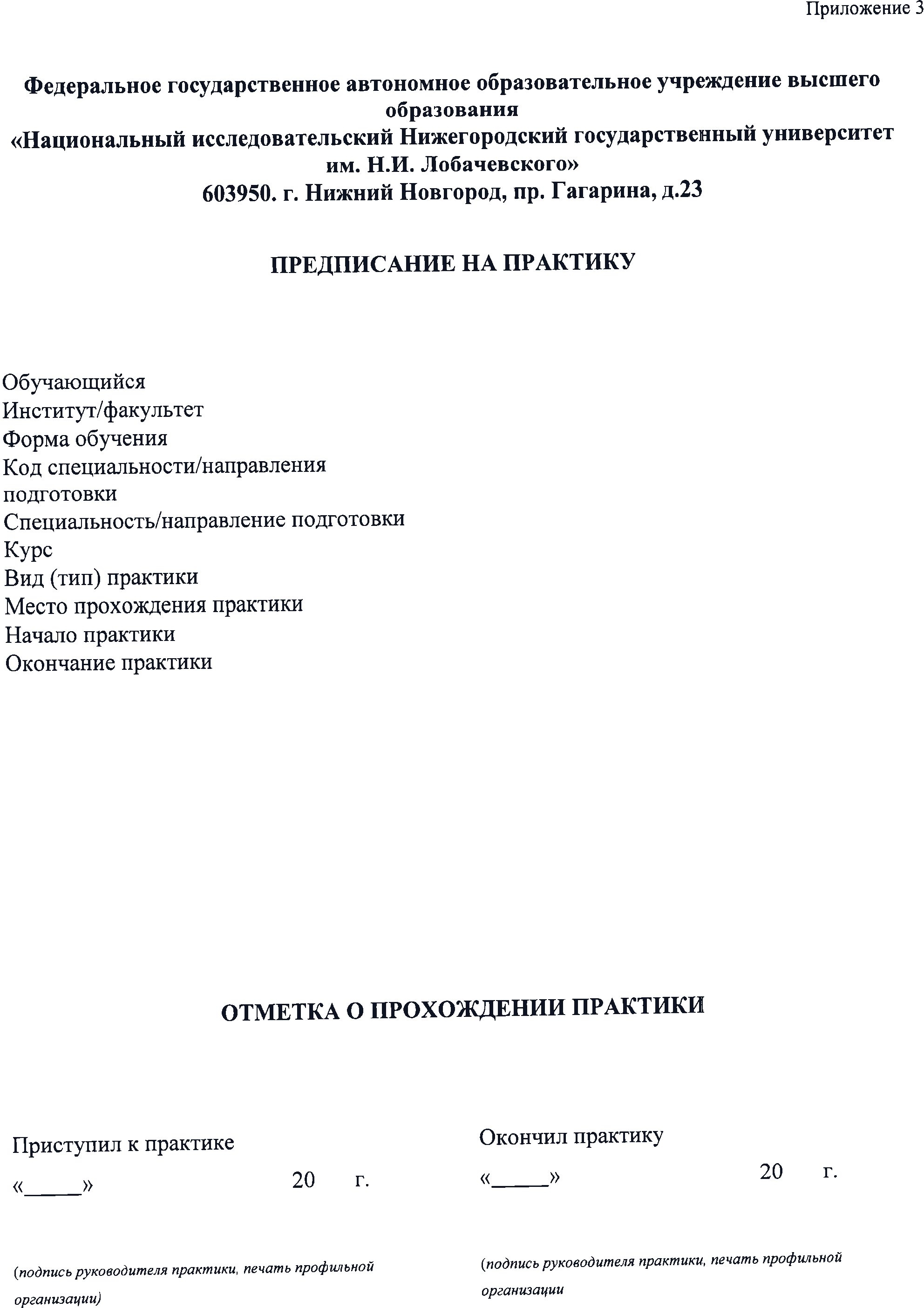 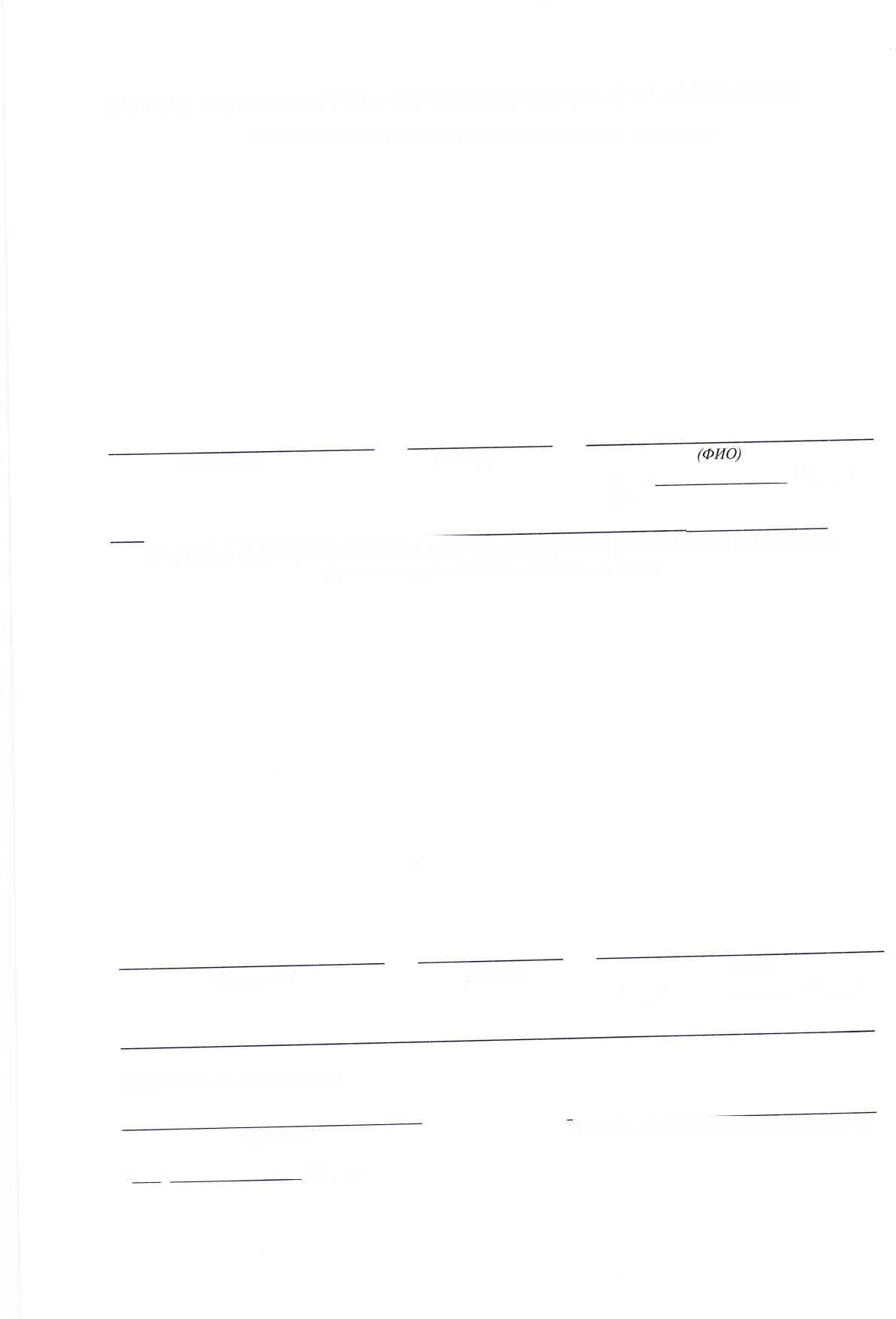 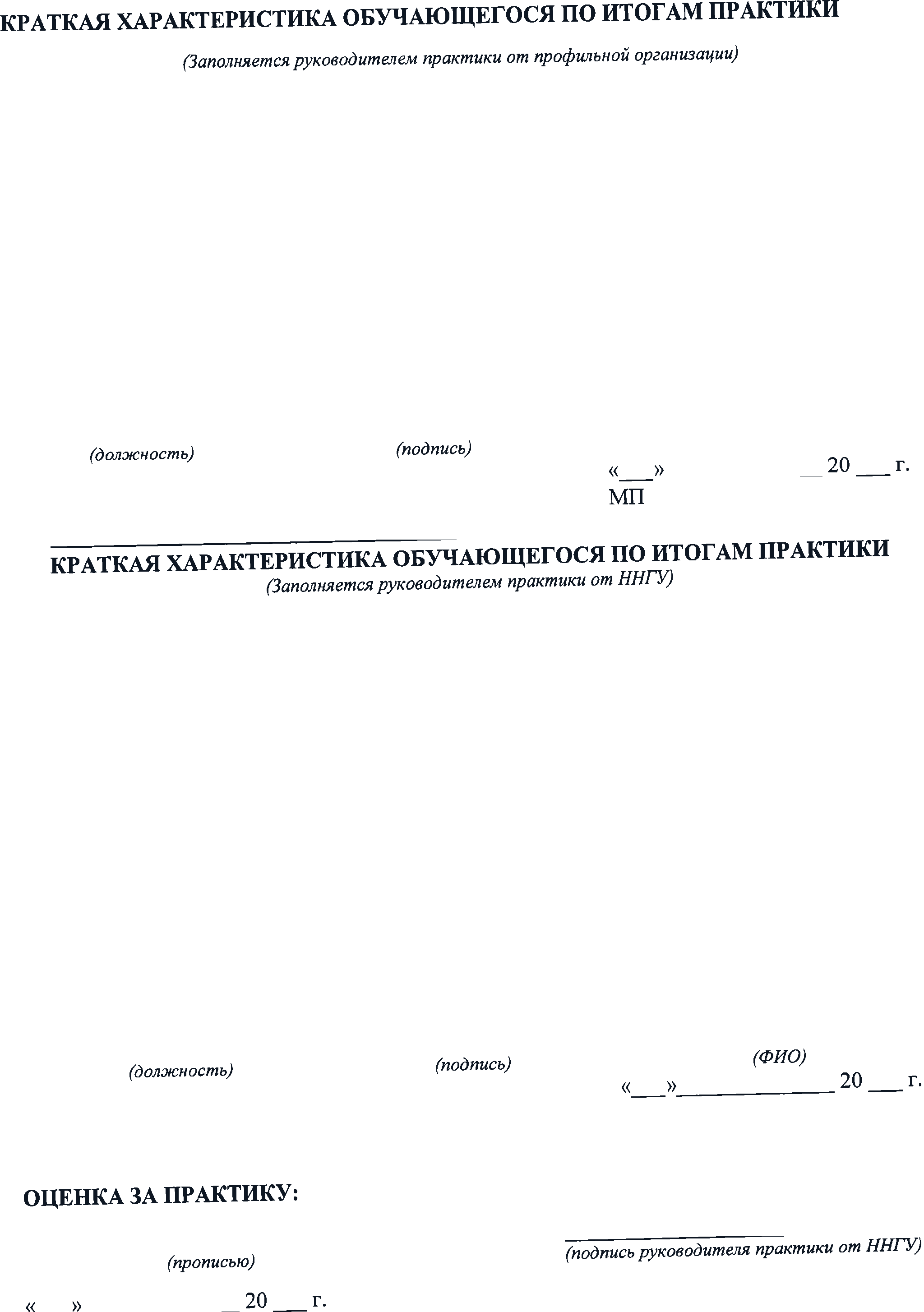 Приложение ГРабочий график (план) проведения практики(для проведения практики в Университете)ФИО обучающегося: __________________________________________________________Форма обучения: _____________________________________________________________Факультет/филиал/институт: ___________________________________________________Направление подготовки/специальность: _________________________________________         Курс: ______	Место прохождения практики ________________________________________________                                                                                                                                         (наименование базы практики – структурного подразделения ННГУ)Руководитель практики от ННГУ _______________________________________________                                                          (Ф.И.О., должность)Вид и тип практики: __________________________________________________________Срок прохождения практики: с	по	.Руководитель практики от ННГУ ________________________________________________                                                                                                                                                                   (Ф.И.О., подпись)   Формируемые компетенцииПланируемые результаты обучения по дисциплине (модулю), характеризующие этапы формирования компетенцийспособность к абстрактному мышлению, анализу, синтезу (ОК-1);З4 (ОК-1) Знать технологии сбора и обработки информацииУ4 (ОК-1) Уметь  проводить сравнение результатов по конкретной проблеме У5 (ОК-1) Уметь анализировать и обобщать результаты исследовательской работыВ1 (ОК-1) Владеть навыком обоснования и представления выводов по результатам анализа по теме исследованияготовность к саморазвитию, самореализации, использованию творческого потенциала (ОК-3)З3 (ОК-3) Знать основные источники получения профессиональной информации научного и практического характераУ4 (ОК-3) Уметь самостоятельно ставить перед собой задачи по достижению целей НИР, творчески подходить к их решению  У5 (ОК-3) Уметь использовать профессиональную информацию научного и практического характера для разработки мероприятий по теме исследования В3 (ОК-3) Владеть навыками обработки информации и предложения управленческих решений на основе результатов проведенного исследованияспособность самостоятельно осуществлять поиск и выбор инноваций, анализировать и оценивать экономическую эффективность профессиональной деятельности (коммерческой, или маркетинговой, или рекламной, или логистической, или товароведной) (ОПК-3)З6 (ОПК-3) Знать методы оценки эффективности управления логистическими системамиУ6 (ОПК-3) Уметь применять методы оценки эффективности управления логистическими системамиВ6 (ОПК-3) Владеть навыками принятия управленческих решений на основе оценки эффективности управления логистическими системамиспособность к исследованию, прогнозированию, моделированию и оценке конъюнктуры рынка и бизнес-технологий с использованием научных методов (ПК-6)З4 (ПК-6) Знать методы исследования, прогнозирования и оценки бизнес-технологий управления логистическими системамиУ4(ПК-6) Уметь использовать методы исследования, прогнозирования и оценки бизнес-технологий в практике управления логистическими системамиВ1(ПК-6) Владеть навыками принятия управленческих решений в отношении логистических систем на основе исследования и оценки применяемых бизнес-технологийспособность к исследованию прогрессивных направлений развития профессиональной деятельности в области коммерции, или маркетинга, или рекламы, или логистики, или товароведения, или экспертизы (ПК-7)З4 (ПК-7) Знать инновационные методы, средства и технологии управления  профессиональной деятельностиУ4 (ПК-7)   Уметь анализировать управление предприятиемВ4 (ПК-7) Владеть навыками разработки инновационных методов, средств и технологий управления предприятиемспособность самостоятельно обрабатывать, интегрировать и представлять результаты научно-исследовательских работ (ПК-8)З5  (ПК-8) Знать методы обработки и правил представления результатов научно-исследовательской работы в сфере управления логистическими системамиУ5  (ПК-8) Уметь формулировать актуальность, цели, задачи, предмет, перечень объектов, методов научно - исследовательской работыВ5 (ПК-8) Владеть навыками представления результатов научно исследовательской работы в текстовой, визуальной и устной формахп/пЭтапСодержание этапаТрудоемкость
1Организационный 1. Индивидуальная встреча с научным руководителем: составление плана работы на семестр288 часа360 часа2Основной1 семестр Выбор темы и подготовка библиографического обзораВыбор темы и подготовка библиографического обзора Определение темы исследования. Библиографический список по выбранному направлению исследования; выступление (с предоставлением тезисов доклада) на научной конференции Института экономики и предпринимательства ННГУ.Защита отчета за 1 семестр. Собеседование по вопросам2 семестр Сбор фактического материалаУтвержденная тема диссертации; Утвержденный план-график работы над диссертацией с указанием основных мероприятий и сроков их реализации. Постановка целей и задач диссертационного исследования; Определение объекта и предмета исследования; Обоснование актуальности выбранной темы; Характеристика современного состояния изучаемой проблемы; Характеристика методологического аппарата, который предполагается использовать; Изучение основных литературных источников, которые будут использованы в качестве теоретической базы исследования;Публикация статьи по теме диссертационного исследования.Защита отчета за 2 семестр. Собеседование по вопросам288 часа360 часаПрактическое занятие3 семестр Индивидуальная встреча с научным руководителем. Подготовка к написанию статьи.2 чПодготовка литературного обзора и апробация результатов на конференцииПодготовка литературного обзора и апробация результатов на конференцииРазработка методологии сбора данных и  методов обработки результатов, оценка их достоверности и достаточности для завершения работы над диссертацией. Обзор литературы по теме диссертационного исследования. Анализ основных результатов и положений, полученных ведущими специалистами в области проводимого исследования, оценка их применимости в рамках диссертационного исследования, предполагаемый личный вклад автора в разработку темы. Апробация результатов НИР на научной конференции Института экономики и предпринимательства, публикация статьи или тезисов доклада по теме диссертационного исследования в Сборнике трудов научной конференции357 часа3Заключительный-КСР (защита отчета по НИР 3 семестре)Собеседование по вопросам1ИТОГО:1008 часа/ (18 2/3) часов/недельп/пЭтапСодержание этапаТрудоемкость
1Организационный 1. Индивидуальная встреча с научным руководителем: составление плана работы на семестр8 часов2Основной1 семестр Выбор темы и подготовка библиографического обзораВыбор темы и подготовка библиографического обзора Определение темы исследования. Библиографический список по выбранному направлению исследования; выступление (с предоставлением тезисов доклада) на научной конференции Института экономики и предпринимательства ННГУ.2 семестр Сбор фактического материалаУтвержденная тема диссертации; Утвержденный план-график работы над диссертацией с указанием основных мероприятий и сроков их реализации. Постановка целей и задач диссертационного исследования; Определение объекта и предмета исследования; Обоснование актуальности выбранной темы;Характеристика современного состояния изучаемой проблемы; Характеристика методологического аппарата, который предполагается использовать; Изучение основных литературных источников, которые будут использованы в качестве теоретической базы исследования;Публикация статьи по теме диссертационного исследования.3 семестрПодготовка литературного обзора и апробация результатов на конференцииПодготовка литературного обзора и апробация результатов на конференцииРазработка методологии сбора данных и  методов обработки результатов, оценка их достоверности и достаточности для завершения работы над диссертацией. Обзор литературы по теме диссертационного исследования.4 семестрАнализ основных результатов и положений, полученных ведущими специалистами в области проводимого исследования, оценка их применимости в рамках диссертационного исследования, предполагаемый личный вклад автора в разработку темы. Апробация результатов НИР на научной конференции Института экономики и предпринимательства, публикация статьи или тезисов доклада по теме диссертационного исследования в Сборнике трудов научной конференции.321 часа141 ч.285 часов141 ч3Заключительный- защита отчета по НИР в 1,2,3,4 семестре4 чИТОГО:1008 часов/ (14 2/3)часов/недель№ п/пКод компетенции*Содержание компетенцииПланируемые результаты обученияНаименование оценочного средства ОК-1Способность к абстрактному мышлению, анализу, синтезуначальный и базовый этап формирования компетенцииЗ4 (ОК-1) Знать технологии сбора и обработки информацииОтчет НИР за 1, 2, 3, 4 семестр обученияОК-1Способность к абстрактному мышлению, анализу, синтезуначальный и базовый этап формирования компетенцииУ4 (ОК-1) Уметь  проводить сравнение результатов по конкретной проблеме У5 (ОК-1) Уметь анализировать и обобщать результаты исследовательской работыОтчет НИР за 1, 2, 3, 4 семестр обученияОК-1Способность к абстрактному мышлению, анализу, синтезуначальный и базовый этап формирования компетенцииВ1 (ОК-1) Владеть навыком обоснования и представления выводов по результатам анализа по теме исследованияОтчет НИР за 1, 2, 3, 4 семестр обученияОК-1Способность к абстрактному мышлению, анализу, синтезуначальный и базовый этап формирования компетенцииМотивация (личностное отношение)Ответственность к выполнению самостоятельной работы и её качествоОК-3Готовность к саморазвитию, самореализации, использованию творческого потенциаланачальный и базовый этап формирования компетенцииЗ3 (ОК-3) Знать основные источники получения профессиональной информации научного и практического характераОтчет НИР за 1, 2, 3, 4 семестр обученияОК-3Готовность к саморазвитию, самореализации, использованию творческого потенциаланачальный и базовый этап формирования компетенцииУ4 (ОК-3) Уметь самостоятельно ставить перед собой задачи по достижению целей НИР, творчески подходить к их решению  У5 (ОК-3) Уметь использовать профессиональную информацию научного и практического характера для разработки мероприятий по теме исследования Отчет НИР за 1, 2, 3, 4 семестр обученияОК-3Готовность к саморазвитию, самореализации, использованию творческого потенциаланачальный и базовый этап формирования компетенцииВ3 (ОК-3) Владеть навыками обработки информации и предложения управленческих решений на основе результатов проведенного исследования Отчет НИР за 1, 2, 3, 4 семестр обученияОК-3Готовность к саморазвитию, самореализации, использованию творческого потенциаланачальный и базовый этап формирования компетенцииМотивация (личностное отношение)Ответственность к выполнению самостоятельной работы и её качествоОПК-3Способность самостоятельно осуществлять поиск и выбор инноваций, анализировать и оценивать экономическую эффективность профессиональной деятельности (коммерческой, или маркетинговой, или рекламной, или логистической, или товароведной)начальный и базовый этап формирования компетенцииЗ6 (ОПК-3) Знать методы оценки эффективности управления логистическими системамиОтчет НИР за 3, 4 семестр обученияОПК-3Способность самостоятельно осуществлять поиск и выбор инноваций, анализировать и оценивать экономическую эффективность профессиональной деятельности (коммерческой, или маркетинговой, или рекламной, или логистической, или товароведной)начальный и базовый этап формирования компетенцииУ6 (ОПК-3) Уметь применять методы оценки эффективности управления логистическими системамиОтчет НИР за 3, 4 семестр обученияОПК-3Способность самостоятельно осуществлять поиск и выбор инноваций, анализировать и оценивать экономическую эффективность профессиональной деятельности (коммерческой, или маркетинговой, или рекламной, или логистической, или товароведной)начальный и базовый этап формирования компетенцииВ6 (ОПК-3) Владеть навыками принятия управленческих решений на основе оценки эффективности управления логистическими системамиОтчет НИР за 3, 4 семестр обученияОПК-3Способность самостоятельно осуществлять поиск и выбор инноваций, анализировать и оценивать экономическую эффективность профессиональной деятельности (коммерческой, или маркетинговой, или рекламной, или логистической, или товароведной)начальный и базовый этап формирования компетенцииМотивация (личностное отношение)Ответственность к выполнению самостоятельной работы и её качествоПК-6Способность к исследованию, прогнозированию, моделированию и оценке конъюнктуры рынка и бизнес-технологий с использованием научных методовначальный и базовый этап формирования компетенцииЗ4 (ПК-6) Знать методы исследования, прогнозирования и оценки бизнес-технологий управления логистическими системамиОтчет НИР за 2, 3, 4 семестр обученияПК-6Способность к исследованию, прогнозированию, моделированию и оценке конъюнктуры рынка и бизнес-технологий с использованием научных методовначальный и базовый этап формирования компетенцииУ4(ПК-6) Уметь использовать методы исследования, прогнозирования и оценки бизнес-технологий в практике управления логистическими системамиОтчет НИР за 2, 3, 4 семестр обученияПК-6Способность к исследованию, прогнозированию, моделированию и оценке конъюнктуры рынка и бизнес-технологий с использованием научных методовначальный и базовый этап формирования компетенцииВ1(ПК-6) Владеть навыками принятия управленческих решений в отношении логистических систем на основе исследования и оценки применяемых бизнес-технологийОтчет НИР за 2, 3, 4 семестр обученияПК-6Способность к исследованию, прогнозированию, моделированию и оценке конъюнктуры рынка и бизнес-технологий с использованием научных методовначальный и базовый этап формирования компетенцииМотивация (личностное отношение)Ответственность к выполнению самостоятельной работы и её качествоПК-7Способность к исследованию прогрессивных направлений развития профессиональной деятельности в области коммерции, или маркетинга, или рекламы, или логистики, или товароведения, или экспертизыначальный и базовый этап формирования компетенцииЗ4 (ПК-7) Знать инновационные методы, средства и технологии управления  профессиональной деятельностиОтчет НИР за3, 4 семестр обученияПК-7Способность к исследованию прогрессивных направлений развития профессиональной деятельности в области коммерции, или маркетинга, или рекламы, или логистики, или товароведения, или экспертизыначальный и базовый этап формирования компетенцииУ4 (ПК-7)   Уметь анализировать управление предприятиемОтчет НИР за 3, 4 семестр обученияПК-7Способность к исследованию прогрессивных направлений развития профессиональной деятельности в области коммерции, или маркетинга, или рекламы, или логистики, или товароведения, или экспертизыначальный и базовый этап формирования компетенцииВ4 (ПК-7) Владеть навыками разработки инновационных методов, средств и технологий управления предприятиемОтчет НИР за 3, 4 семестр обученияПК-7Способность к исследованию прогрессивных направлений развития профессиональной деятельности в области коммерции, или маркетинга, или рекламы, или логистики, или товароведения, или экспертизыначальный и базовый этап формирования компетенцииМотивация (личностное отношение)Ответственность к выполнению самостоятельной работы и её качествоПК-8Способность самостоятельно обрабатывать, интегрировать и представлять результаты научно-исследовательских работ начальный и базовый этап формирования компетенцииЗ5  (ПК-8) Знать методы обработки и правил представления результатов научно-исследовательской работы в сфере управления логистическими системамиОтчет НИР за3, 4 семестр обученияПК-8Способность самостоятельно обрабатывать, интегрировать и представлять результаты научно-исследовательских работ начальный и базовый этап формирования компетенцииУ5  (ПК-8) Уметь формулировать актуальность, цели, задачи, предмет, перечень объектов, методов научно - исследовательской работыОтчет НИР за 3, 4 семестр обученияПК-8Способность самостоятельно обрабатывать, интегрировать и представлять результаты научно-исследовательских работ начальный и базовый этап формирования компетенцииВ5 (ПК-8) Владеть навыками представления результатов научно исследовательской работы в текстовой, визуальной и устной формахОтчет НИР за 3, 4 семестр обученияПК-8Способность самостоятельно обрабатывать, интегрировать и представлять результаты научно-исследовательских работ начальный и базовый этап формирования компетенцииМотивация (личностное отношение)Ответственность к выполнению самостоятельной работы и её качествоИндикаторы компетенцииОЦЕНКИ СФОРМИРОВАННОСТИ КОМПЕТЕНЦИЙОЦЕНКИ СФОРМИРОВАННОСТИ КОМПЕТЕНЦИЙОЦЕНКИ СФОРМИРОВАННОСТИ КОМПЕТЕНЦИЙОЦЕНКИ СФОРМИРОВАННОСТИ КОМПЕТЕНЦИЙОЦЕНКИ СФОРМИРОВАННОСТИ КОМПЕТЕНЦИЙОЦЕНКИ СФОРМИРОВАННОСТИ КОМПЕТЕНЦИЙОЦЕНКИ СФОРМИРОВАННОСТИ КОМПЕТЕНЦИЙИндикаторы компетенцииплохонеудовлетворительноудовлетворительнохорошоочень хорошоотличнопревосходноПолнота знанийОтсутствие знаний теоретического материала для выполнения индивидуального задания.Невозможность оценить полноту знаний вследствие отказа обучающегося от ответа на вопросы собеседования,  отсутствует отчет, оформленный в соответствии с требованиямиУровень знаний ниже минимальных требований. Имели место грубые ошибки при ответе на вопросы собеседованияМинимально допустимый уровень знаний. Допущено много негрубых ошибокУровень знаний в объеме, соответствующем программе подготовки. Допущено несколько негрубых ошибокУровень знаний в объеме, соответствующем программе подготовки. Допущено несколько несущественных ошибокУровень знаний в объеме, соответствующем программе подготовки, без  ошибокУровень знаний в объеме, превышающем программу подготовки и требований программы НИРНаличие умений Отсутствие минимальных умений. Невозможность оценить наличие умений вследствие отказа обучающегося от ответа на вопросы собеседованияПри решении стандартных задач не продемонстрированы основные умения.Имели место грубые ошибкиПродемонстрированы основные умения. Решены типовые  задачи с негрубыми ошибками. Выполнены все задания, но не в полном объеме Продемонстрированы все основные умения. Решены все основные задачи с негрубыми ошибками. Выполнены все задания, в полном объеме, но некоторые с недочетамиПродемонстрированы все основные умения. Решены все основные задачи. Выполнены все задания, в полном объеме, но некоторые с недочетамиПродемонстрированы все основные умения, решены все основные задачи с отдельными несущественными недочетами, выполнены все задания в полном объеме.Продемонстрированы все основные умения. Решены все основные задачи. Выполнены все задания в полном объеме без недочетовНаличие навыков(владение опытом)Отсутствие владения материалом. Невозможность оценить наличие умений вследствие отказа обучающегося от ответа на вопросы собеседованияПри решении стандартных задач не продемонстрированы базовые навыки.Имели место грубые ошибкиИмеется минимальный набор навыков для решения стандартных задач Продемонстрированы базовые навыки при решении стандартных задач с некоторыми недочетамиПродемонстрированы базовые навыки при решении стандартных задач без ошибок и недочетовПродемонстрированы навыки при решении нестандартных задач без ошибок и недочетовПродемонстрирован творческий подход к решению нестандартных задач Мотивация(личностное отношение)Полное отсутствие учебной активности и мотивации, пропущена большая часть периода НИРУчебная активность и мотивация слабо  выражены, готовность решать поставленные  задачи качественно отсутствуетУчебная активность и мотивация низкие, слабо  выражены, стремление решать задачи на низком уровне качестваУчебная активность и мотивация проявляются на среднем уровне, демонстрируется  готовность выполнять поставленные задачи на среднем уровне качестваУчебная активность и мотивация проявляются на уровне выше среднего, демонстрируется  готовность выполнять большинство поставленных задач на высоком уровне качестваУчебная активность и мотивация проявляются на высоком уровне, демонстрируется  готовность выполнять все поставленные задачи на высоком уровне качестваУчебная активность и мотивация проявляются на очень высоком уровне, демонстрируется  готовность выполнять нестандартные  дополнительные задачи на высоком уровне качестваХарактеристика сфомированности компетенцииКомпетенция  не сформирована. Отсутствуют знания, умения, навыки, необходимые для решения практических (профессиональных) задач. Требуется повторное обучениеКомпетенция в полной мере не сформирована. Имеющихся знаний, умений, навыков недостаточно для решения практических (профессиональных) задач. Требуется повторное обучениеСформированность компетенции соответствует минимальным требованиям. Имеющихся знаний, умений, навыков в целом достаточно для решения практических (профессиональных) задач, но требуется дополнительная практика по большинству практических задачСформирован-ность компетенции в целом соответствует требованиям, но есть недочеты. Имеющихся знаний, умений, навыков и мотивации в целом достаточно для решения практических (профессиональных) задач, но требуется отработка дополнительных практических навыковСформированность компетенции в целом соответствует требованиям. Имеющихся знаний, умений, навыков и мотивации  в целом достаточно для решения стандартных практических (профессиональных) задачСформированность компетенции полностью соответствует требованиям. Имеющихся знаний, умений, навыков и мотивации в полной мере достаточно для решения сложных практических (профессиональных) задачСформированность компетенции превышает стандартные требования. Имеющихся знаний, умений, навыков и мотивации в полной мере достаточно для применения творческого подхода к решению сложных практических (профессиональных) задачУровень сформиро-ванности компетенцийНулевойНизкийНиже среднегоСреднийВыше среднегоВысокийОчень высокийУровень сформиро-ванности компетенцийнизкийнизкийдостаточныйдостаточныйдостаточныйдостаточныйдостаточныйОценкаУровень подготовкиПревосходноПредусмотренные программой НИР результаты обучения в рамках компетенций достигнуты. Обучающийся демонстрирует высокий уровень подготовки, творческий поход к решению нестандартных ситуаций во время выполнения индивидуального задания. Обучающийся  представил подробный отчет по НИР, активно работал в течение всего периода НИР. Соблюдал сроки предоставления отчетности и защиты отчета по практике. Компетенции освоены на высоком уровне.ОтличноПредусмотренные программой НИР результаты обучения в рамках компетенций достигнуты. Обучающийся демонстрирует высокий уровень подготовки. Обучающийся  представил подробный отчет по НИР, активно работал в течение всего периода НИР. Соблюдал сроки предоставления отчетности и защиты отчета по НИР. Компетенции освоены в основном на высоком уровне.Очень хорошоПредусмотренные программой НИР результаты обучения в рамках компетенций достигнуты. Обучающийся демонстрирует хорошую подготовку. Обучающийся  представил подробный отчет по НИР с незначительными неточностями, активно работал в течение всего периода НИР. Соблюдал сроки предоставления отчетности и защиты отчета по НИР. Компетенции освоены на высоком  и среднем уровне.ХорошоПредусмотренные программой НИР результаты обучения в рамках компетенций достигнуты практически полностью. Обучающийся демонстрирует в целом хорошую подготовку, но при подготовке отчета по практике и проведении собеседования допускает заметные ошибки или недочеты. Обучающийся  активно работал в течение всего периода НИР. Соблюдал сроки предоставления отчетности и защиты отчета по НИР. Компетенции освоены на среднем уровне.УдовлетворительноПредусмотренные программой НИР результаты обучения в рамках компетенций в целом достигнуты, но имеются явные недочеты в демонстрации умений и навыков (по компетенциям ПК-6, ПК-7, ПК-8, ОПК-3, ОК-1, ОК-3). Обучающийся показывает минимальный уровень теоретических знаний, делает существенные ошибки при выполнении индивидуального задания, но при ответах на наводящие вопросы во время собеседования, может правильно сориентироваться и в общих чертах дать правильный ответ. Обучающийся имел пропуски в течение  периода НИР, имел замечанию в период прохождения практик от руководителя. Частично нарушил сроки предоставления отчетности и защиты отчета по НИР. Компетенции освоены в основном на низком уровне.НеудовлетворительноПредусмотренные программой НИР результаты обучения в рамках компетенций в целом не достигнуты, обучающийся не представил своевременно  /представил недостоверный отчет по практике, пропустил большую часть времени, отведенного на прохождение НИР. Имел негативный отзыв со стороны руководителя о прохождении НИР. Компетенции освоены на низком  уровне или не освоены.ПлохоПредусмотренные программой НИР результаты обучения в рамках компетенций не достигнуты, обучающийся не представил своевременно  отчет по практике, пропустил большую часть времени, отведенного на прохождение НИР, не может дать правильный ответ на вопросы собеседования. Имел отрицательный отзыв со стороны руководителя о прохождении НИР. Компетенции в основном не освоены.Профессиональные компетенцииЗаданияЗаданияВиды НИРУровень сформированности компетенцийУровень сформированности компетенцийУровень сформированности компетенцийУровень сформированности компетенцийПрофессиональные компетенцииЗаданияЗаданияВиды НИРНе сформир.МинималСреднийМаксималПК-6 Способность к исследованию, прогнозированию, моделированию и оценке конъюнктуры рынка и бизнес-технологий с использованием научных методов 1.6.1 Провести исследование  тенденции  изменений конъюнктуры рынка и используемых бизнес-технологий1.6.2 Провести исследование  оценки степени удовлетворенности потребностей 1.6.3 Составить  прогноз  изменений конъюнктуры рынка,   потребностей покупателей Исследование  тенденций  измененийконъюнктуры рынка, оценки степени удовлетворенности потребностей и используемых бизнес-технологийСоставление  прогноза  изменений конъюнктуры рынка,   потребностей покупателейИсследование  тенденций  измененийконъюнктуры рынка, оценки степени удовлетворенности потребностей и используемых бизнес-технологийСоставление  прогноза  изменений конъюнктуры рынка,   потребностей покупателейПК-7 Способность к исследованию прогрессивных направлений развития профессиональной деятельности в области коммерции, или маркетинга, или рекламы, или логистики, или товароведения, или экспертизы1.7.1.Провести анализ состояния и динамики показателей качества товаров и услуг  предприятия1.7.2. Изучить прогрессивные направления развития деятельности предприятия, в т.ч. прменяемые бизнес-технологии1.7.3. Предложить рекомендации по разработке инновационных методов, средств и технологий в деятельности предприятия. Анализ состояния и динамики показателей качества товаров и услуг  предприятияИзучение прогрессивных направлений развития деятельности предприятияРазработка инновационных методов, средств и технологий в деятельности предприятия Анализ состояния и динамики показателей качества товаров и услуг  предприятияИзучение прогрессивных направлений развития деятельности предприятияРазработка инновационных методов, средств и технологий в деятельности предприятияПК-8 Способность самостоятельно обрабатывать, интегрировать и представлять результаты научно-исследовательских работ 1.8.1 Провести поиск научной информации  по тенденциям  изменения конъюнктуры рынка и степени удовлетворенности потребностей 1.8.2. Провести  обработку научной информации с помощью современных информационных технологий.1.8.3. Проанализировать и  оценить полученные результаты научных исследований Поиск, систематизация и обработка научной информацииАнализ и оценка результатов научных исследованийПоиск, систематизация и обработка научной информацииАнализ и оценка результатов научных исследованийОПК-3 Способность самостоятельно осуществлять поиск и выбор инноваций, анализировать и оценивать экономическую эффективность профессиональной деятельности (коммерческой, или маркетинговой, или рекламной, или логистической, или товароведной).2.3.1.Осуществить поиск, провести анализ и отбор инновационных разработок в соответствии с темой исследования, в том числе с использованием научно-технических и деловых источников информации2.3.2. Провести необходимые экономические расчеты, позволяющие оценить экономическую эффективность внедрения инновационных предложений в соответствии с темой исследованияРабота с информационными источниками по поиску и отбору инноваций в профессиональной сфере, обработка полученной информации, в том числе  при помощи методов экономико-математического анализа, для обоснования экономической эффективности предложенийРабота с информационными источниками по поиску и отбору инноваций в профессиональной сфере, обработка полученной информации, в том числе  при помощи методов экономико-математического анализа, для обоснования экономической эффективности предложенийОбщекультурные компетенцииОК-1 Способность к абстрактному мышлению, анализу, синтезу3.1.1 Выбрать методику анализа для  объекта исследования и определить  ее цели и задачи.3.1.2 Спланировать структуру исследованиядля системного изложения материалов разделов ВКРФормулирование целей и задач исследования на основе анализа информации по теме исследованияПредставление плана исследования на основе обобщенных результатов  научно-исследовательской работы (оглавление отчета по практике)Формулирование целей и задач исследования на основе анализа информации по теме исследованияПредставление плана исследования на основе обобщенных результатов  научно-исследовательской работы (оглавление отчета по практике)ОК-3 Готовность к саморазвитию, самореализации, использованию творческого потенциала3.3.1 Раскрыть творческий потенциал в результатах  исследования в письменном и устном виде в соответствии с методическими рекомендациями. 3.3.2. Осуществить самореализацию при проведении анализа (в случае наличия) иноязычных источников информации.  Проведение анализа отечественной и зарубежной литературы по теме исследования.Представление отчета по практике в письменном (электронном) виде и презентации к отчету для его защиты Оформление результатов работы в соответствии с требованиями методических рекомендаций по отчету по преддипломной практике Проведение анализа отечественной и зарубежной литературы по теме исследования.Представление отчета по практике в письменном (электронном) виде и презентации к отчету для его защиты Оформление результатов работы в соответствии с требованиями методических рекомендаций по отчету по преддипломной практике Индикаторы компетенцииКритерии оценивания (дескрипторы)Критерии оценивания (дескрипторы)Критерии оценивания (дескрипторы)Критерии оценивания (дескрипторы)Критерии оценивания (дескрипторы)Критерии оценивания (дескрипторы)Критерии оценивания (дескрипторы)Индикаторы компетенции«плохо»«неудовлетво-рительно»«удовлетворительно»«хорошо»«очень хорошо»«отлично»«превосходно»Знание ОК 1 методов анализа и синтеза информации для принятия решения в управлении логистическими системамиЗнание ОК 3 основных источников получения профессиональной информации научного и практического характераЗнание ОПК 3 методов оценки эффективности управления логистическими системамиЗнание ПК-6 методов исследования, прогнозирования и оценки бизнес-технологий управления логистическими системамиЗнание ПК-7  прогрессивных направлений развития профессиональной деятельности в области  управления логистическими системамиЗнание ПК-8 методов обработки и правил представления результатов научно-исследовательской работы в сфере управления логистическими системамиотсутствие знаний материаланаличие грубых ошибок в основном материале знание основного материала с рядом негрубых ошибокзнание основного материалом с рядом заметных погрешностейзнание основного материала с незначительными погрешностямизнание основного материала без ошибок и погрешностейзнание основного и дополнительного материала без ошибок и погрешностейУмение ОК 1 анализировать информацию для принятия решений при управлении логистическими системамиУмение ОК 3 использовать профессиональную информацию научного и практического характера для разработки мероприятий по совершенствованию управления логистическими системамиУмение ОПК 3 применять методы оценки эффективности управления логистическими системамиУмение ПК 6 использовать методы исследования, прогнозирования и оценки бизнес-технологийв практике управления логистическими системамиУмение ПК 7 оценивать практическую значимость прогрессивных направлений развития профессиональной деятельности для конкретного предприятияУмение ПК 8 формулировать актуальность, цели, задачи, предмет, перечень объектов, методов научно – исследовательской работыотсутствует способность решения стандартных задачналичие грубых ошибок  при решении стандартных задачспособность решения основных стандартных задач с негрубыми ошибкамиспособность решения всех стандартных задач с незначительными погрешностямиспособность решения всех стандартных задач без ошибок и погрешностейСпособность решения стандартных и некоторых нестандартных задачспособность решения стандартных задач и широкого круга нестандартных задачНавыки ОК 1 обоснования и представления выводов по результатам анализа профессиональной информацииНавыки ОК 3 обоснования предложенных мероприятий по совершенствованию управления логистическими системамиНавыки ОПК 3 принятия управленческих решений на основе оценки эффективности управления логистическими системамиНавыки ПК 6 принятия управленческих решений в отношении логистических систем на основе  исследования и оценки применяемых бизнес-технологийНавыки ПК 7 планирования мероприятий по внедрению прогрессивных форм развития  профессиональной деятельности в практику  управления логистических системНавыки ПК 8 представления результатов  научно исследовательской работы в текстовой, визуальной и устной формах полное отсутствие навыков, предусмотренных компетенциейотсутствие ряда важнейших навыков, предусмотренных данной компетенциейналичие минимально необходимого множества навыков наличие большинства основных навыков, продемонстрированное в стандартных ситуацияхналичие всех основных навыков, продемонстрированных в стандартных ситуацияхналичие всех навыков, продемонстрированное в стандартных ситуацияхНаличие всех навыков, продемонстрированное в стандартных и нестандартных ситуацияхШкала оценок по проценту правильно выполненных контрольных заданий0 – 20 %20 – 50 %50 – 70 %70-80 %80 – 90 %90 – 99 %100%Вопрос Код компетенции (согласно РПД)1. Формулировка темы и ее краткая характеристика. ОК-12. Актуальность выбранной темы: обоснование.ОК-33. Предмет исследования.ОК-34. Предполагаемый объект или объекты исследования. ОК-35. Предполагаемые источники информации для исследования.ОК-36. Востребованность выбранной темы исследования для конкретного предприятия.ОПК-37. Основные научные работы в выбранной области исследования.ОК-38. Основные авторы, работающие в выбранной области исследования.ОК-39. Периодические публикации последнего времени по теме исследования: авторы, характеристики, место публикации.ОК-310. Предполагаемая тематика выступлений на конференции: формулировка, краткая характеристика. ПК-811. Основные предполагаемые мероприятия по работе с диссертацией: характеристика, сроки, актуальность для исследования.ПК-812. Цель диссертационного исследования: формулировка и характеристика.ОК-113. Задачи диссертационного исследования и их взаимосвязь с темой и целью. ОК-114. Характеристика развития научных исследований в изучаемой области: основные этапы и направления. ПК-715. Характеристика современного состояния изученности проблемы.ОК-316. Методы исследования, предполагаемые к применению, и обоснованность их выбора.ОК-117. Наличие, релевантность и достоверность информации для применения выбранных методов.ОК-318. Тематика публикации по результатам работы с литературными источниками.ПК-819. Основные выводы, предлагаемые к публикации.ПК-820. Возможности публикации статьи (отзывы, рецензии, контакты с периодическими изданиями).ПК-821. Показатели выполнениямероприятий по подготовке диссертации, запланированных на предыдущем этапе.ПК-822. Результативность мероприятий по подготовке диссертации, запланированных на предыдущем этапе.ПК-823. Подтверждение возможности применения ранее выбранных методов исследования. ОК-124. Обоснование отказа от каких-либо методов исследования, выбранных ранее. ОК-125.Предполагаемые результаты применения методов, выбранных ранее. ПК-626. Основные направления совершенствования, используемые в выбранной для исследования области.ПК-727. Результативность применения основных методов совершенствования, применяемых в выбранной области исследования.ОПК-328. Предполагаемые актуальность основных направлений совершенствования с учетом выбранных объектов исследования и изменений экономической ситуации.ПК-729. Основные тезисы публикаций магистранта по теме исследования.ПК-830. План диссертации и основные характеристики ее разделов. ПК-836. Основные направления совершенствования, используемые в выбранной для исследования области.ПК-7Руководитель практики от ННГУ______________________подпись__________________________                 И.О. ФамилияОбучающийся_______________________                                   подпись__________________________                 И.О. ФамилияРуководитель практики от ННГУ______________________подпись__________________________                 И.О. ФамилияОбучающийся_______________________                                   подпись__________________________                 И.О. ФамилияРуководитель практики от ННГУ______________________подпись__________________________                 И.О. ФамилияОбучающийся_______________________                                   подпись__________________________                 И.О. ФамилияРуководитель практики от ННГУ______________________подпись__________________________                 И.О. ФамилияОбучающийся_______________________                                   подпись__________________________                 И.О. ФамилияРуководитель практики от ННГУ______________________подпись__________________________                 И.О. ФамилияОбучающийся_______________________                                   подпись__________________________                 И.О. ФамилияДата (период)Содержание и планируемые результаты практики (Характеристика выполняемых работ, мероприятия, задания, поручения и пр.)